Professional SummaryDedicated to delivering  quality eye care  to patients and advocate for educating  patients about their eye  health ; with excellent time management skills and organizational skills. Professional experience of twelve  years in Optometry practice.Skill HighlightsRefraction-objective and subjectiveContact lens fitting and assessmentTonometryPerimetryOCT A-Scan BiometryPachymetryLASIK work upAffiliationsDubai Health Authority License No.DHA-P-0078303Indian Optometric Association (IOA) Lifetime MemberOptometry Council Of India MemberProfessional ExperienceInternational Modern Hospital - Dubai                                   July 2015 to presentOptometristResponsibilities include:Conducting objective and subjective refractionConducting Perimetry,Corneal Topography,OCT ScanningEdimannickal Opticals & Eye Clinic - India             August 2011 to December 2014Senior OptometristResponsibilities include:Eye testing, prescribing spectacles,contact lenses,helping sales personnel if   needed,and answering queries and providing suggestions related to eye care to the customers.
Vasan Eye Care Hospital - India				May 2007 to August 2011Senior OptometristResponsibilities include:Conduct objective & subjective refractions and prescribing spectacles in out-patient departmentEye assessment,Contact lens trial, fit assessment, and prescribe appropriate Contact lens for the patientsConduct A-Scan biometry, Perimetry, OCT scanning, Tonometry, and PachymetryPre and Post Lasik work-up like Orbscan, Aberrometry and assisting Lasik
surgeon in Lasik OTMedea Lasik & Laser Centre - India			October 2005 to April 2007OptometristResponsibilities include:Conduct objective & subjective refractions in Lasik ClinicPre and Post Lasik work-up like Orbscan, Aberrometry and assisting Lasik surgeon in Lasik OTSt. Joseph's Eye Hospital & Laser Centre - India	May 2005 to Sep 2005OptometristResponsibilities include:Conduct objective & subjective refractions and prescribing spectacles in out-patient departmentEye assessment,Contact lens trial, fit assessment, and prescribe appropriate Contact lens for thepatientsConduct A-Scan biometry, Perimetry, Tonometry, and Pachymetry
Education and TrainingSchool Of Medical Education, Mahatma Gandhi University - 2004Bachelor of Science: Optometry - Kottayam, Kerala, IndiaAssumption College, Mahatma Gandhi University - 2000Pre University: Science - Kottayam, Kerala, IndiaKristu Jyoti English High School - 1998Secondary School - Kottayam, Kerala, India
CertificationsMastermind and Mastermind Plus programmes in 2008 and 2009 respectively conducted by Bausch and Lomb University in association with International Association of Contact Lens Educators at Vasan Eye Care Hospital, Cochin, Kerala, IndiaContact lens education programmes on contact lens basics and management of astigmatism with soft toric contact lenses conducted by the Vision Care Institute of Johnson & Johnson in2009 at Delhi, IndiaProject CompletedComparative Study of Visual Outcome after Ecce and Phacoemulsification(Done in 2003)Personal InformationAge & Date of Birth: 		35, 02-04-1983Nationality: 			IndianMarital Status:			MarriedLanguages Known: 		English, Hindi and MalayalamVisa Status:	                  		Employment Visa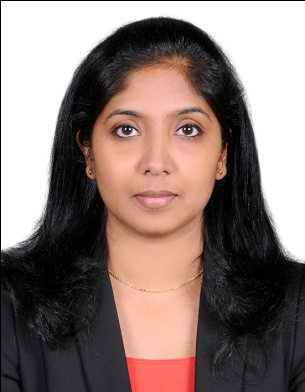 